ORDIN nr. 1494/C din 29 mai 2008 privind încasarea de către oficiile registrului comerţului a taxei judiciare de timbru pentru cererile aflate în competenţa de soluţionare a judecătorului delegat la oficiul registrului comerţului
Forma sintetică la data 08-apr-2014. Acest act a fost creat utilizând tehnologia SintAct®-Acte Sintetice. SintAct® şi tehnologia Acte Sintetice sunt mărci înregistrate ale Wolters Kluwer.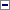 Având în vedere dispoziţiile art. 22 alin. (1) şi (2) din Ordonanţa de urgenţă a Guvernului nr. 51/2008 privind ajutorul public judiciar în materie civilă şi ale art. 6 din Legea nr. 26/1990 privind registrul comerţului, republicată, cu modificările şi completările ulterioare,luând în considerare prevederile art. 6 lit. a) din Legea nr. 146/1997 privind taxele judiciare de timbru, cu modificările şi completările ulterioare,În temeiul prevederilor art. 4 pct. VIII poz. 6 din Hotărârea Guvernului nr. 83/2005 privind organizarea şi funcţionarea Ministerului Justiţiei, cu modificările şi completările ulterioare,ministrul justiţiei emite următorul ordin:Art. 1Oficiile registrului comerţului încasează taxa judiciară de timbru pentru cererile aflate în competenţa de soluţionare a judecătorului delegat la oficiul registrului comerţului.Art. 2(1)Sumele colectate în numerar, în temeiul art. 1, de către Oficiul Naţional al Registrului Comerţului, prin oficiile registrului comerţului de pe lângă tribunale, se depun în următoarea zi lucrătoare în contul de venituri al bugetului de stat nr. 20.07.01.03 "Taxe judiciare de timbru şi alte taxe de timbru" la unităţile teritoriale ale Trezoreriei Statului la care oficiile registrului comerţului de pe lângă tribunale au deschise conturi pentru activitatea proprie. Contul de venituri al bugetului de stat nr. 20.07.01.03 "Taxe judiciare de timbru şi alte taxe de timbru" se codifică cu codul de identificare fiscală nr. 14942091 al Oficiului Naţional al Registrului Comerţului.(2)Plăţile pot fi efectuate de către comercianţi şi prin transfer bancar în contul de venituri al bugetului de stat nr. 20.07.01.03 "Taxe judiciare de timbru şi alte taxe de timbru", deschis pe codul de identificare fiscală al trezoreriei Statului nr. 86 09 468.Art. 3Virarea sumelor se efectuează în termen de o zi lucrătoare de la data încasării, cu excepţia zilelor nebancare, în baza ordinului de plată la care se anexează borderoul sumelor colectate, cu specificaţii privind actele de încasare şi nominalizarea plătitorilor de taxe.Art. 4Oficiul Naţional al Registrului Comerţului va înainta lunar Ministerului Justiţiei situaţia sumelor încasate cu titlu de taxă judiciară de timbru de către oficiile registrului comerţului de pe lângă tribunale.Art. 5Oficiile registrului comerţului nu percep comision pentru serviciile prestate în temeiul prezentului ordin.-****-Publicat în Monitorul Oficial cu numărul 422 din data de 5 iunie 2008
Forma sintetică la data 08-apr-2014. Acest act a fost creat utilizând tehnologia SintAct®-Acte Sintetice. SintAct® şi tehnologia Acte Sintetice sunt mărci înregistrate ale Wolters Kluwer.p. Ministrul justiţiei,Katalin - Barbara Kibedi,secretar de stat